Madrid Protocol Concerning the International Registration of MarksNotification under new Rule 27ter(2)(b) of the Common Regulations:  SlovakiaThe Government of Slovakia has notified the Director General of the World Intellectual Property Organization (WIPO) in accordance with new Rule 27ter(2)(b) of the Common Regulations under the Madrid Agreement Concerning the International Registration of Marks and the Protocol Relating to that Agreement (the Common Regulations), which will enter into force on February 1, 2019.  In accordance with new Rule 27ter(2)(b) of the Common Regulations, the Government of Slovakia has declared that new Rule 27ter(2)(a) of the Common Regulations, providing for requests for the merger of international registrations resulting from division, will not apply in respect of Slovakia.  As a result, its Office will not present to the International Bureau of WIPO requests for the merger of international registrations resulting from division under new Rule 27ter(2)(a).Further details on new Rule 27ter of the Common Regulations can be found in Information Notice No 21/2018.December 19, 2018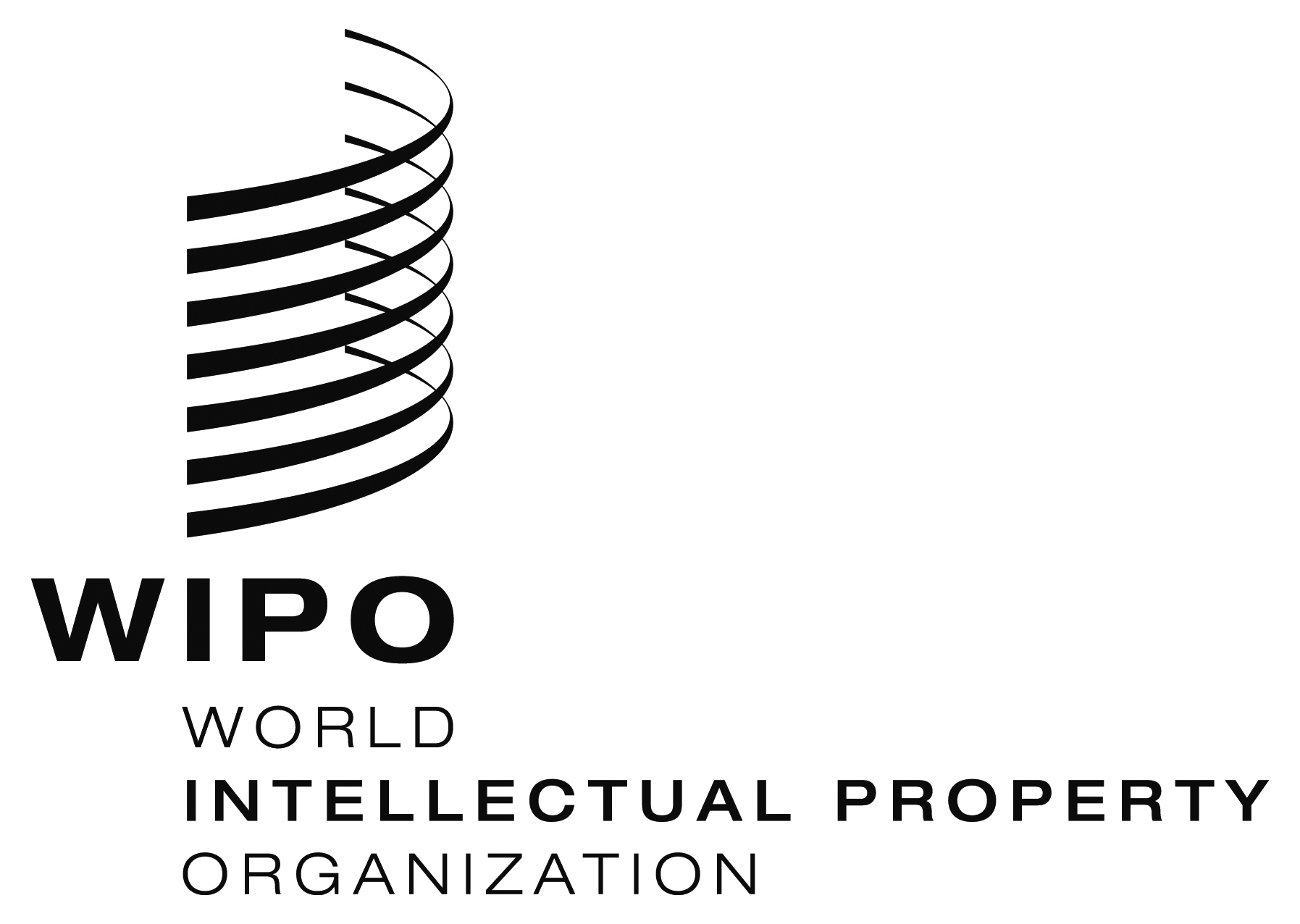 INFORMATION NOTICE NO. 28/2018  INFORMATION NOTICE NO. 28/2018  INFORMATION NOTICE NO. 28/2018  